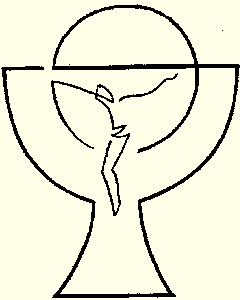             07. -14. April 2024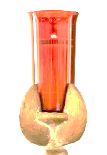 Das ewige Licht brennt in dieser Woche: ++ Johann Lussnig, Johanna Mörtl und Angela Pellegrini; ++ Anton und Johanna Lepuschitz; ++ Maria Fatzi und Sohn Ludwig;++ Familie Müller und Tschmelitsch; + Pfr. Christian MoritzSonntag07.04.2024Weisser Sonntag - Sonntag der Göttl. Barmherzigkeit10:30 Familienmesse mit Tauferneuerung Mitgestaltung: Erstkommunionkinder++ Johann Lussnig, Johanna Mörtl und Angela Pellegrini; ++ Anton und Johanna Lepuschitz; ++ Maria Fatzi und Sohn Ludwig; ++ Familie Müller und Tschmelitsch;8:30 Hl. Messe in Feistritz und Egg; 10:00 Hl. Messe in GöriachMontag 08.04.202418:00 Hl. Messe in FeistritzDienstag09.04.20249:00-12:00 Kleidersammlung 18:45 Bibelrunde im Pfarrhof SaakMittwoch10.04.202415:00 Hl. Messe in PaßriachDonnerstag 11.04.202414:00 Spielenachmittag im Pfarrhof Saak17:00 Hl. Messe in VorderbergFreitag12.04.202418:00 Hl. Messe in HohenthurnSamstag 13.04.2024 13. Wallfahrt – Fatima-Gottesdienst18:30 Rosenkranz und Beichtgelegenheit19:00 Hl. Messe++ Luzia und Sepp Gschiel und Angehörige+ Pfr. Christian MoritzSonntag14.04.20243. Sonntag der Osterzeit ---8:30 Hl. Messe in Feistritz und Göriach; 
10:00 Hl. Messe in Latschach;10:00 Wortgottessdienst in Egg; 10:30 Hl. Messe in Vorderberg